«Строй Комплект Про»+7 977 800-22-22Половая доска сорт А (АВ)Половая доска сорт А (АВ)Половая доска сорт А (АВ)Половая доска сорт А (АВ)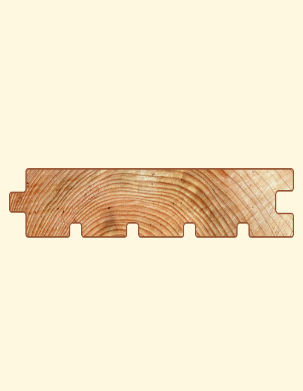 РазмерРозничная ценаЦена от 100 м245 x 145 мм, длина 3-6 м780 руб за м2750 руб за м236 x 145 мм, длина 3-6 м590 руб за м2570 руб за м236 x 120 мм, длина 3-6 м590 руб за м2570 руб за м236 x 100 мм, длина 3-6 м590 руб за м2570 руб за м228 x 145 мм, длина 3-6 м500 руб за м2480 руб за м228 x 120 мм, длина 3-6 м500 руб за м2480 руб за м228 x 100 мм, длина 3-6 м500 руб за м2480 руб за м221 x 120 мм, длина 3-6 м390 руб за м2370 руб за м2